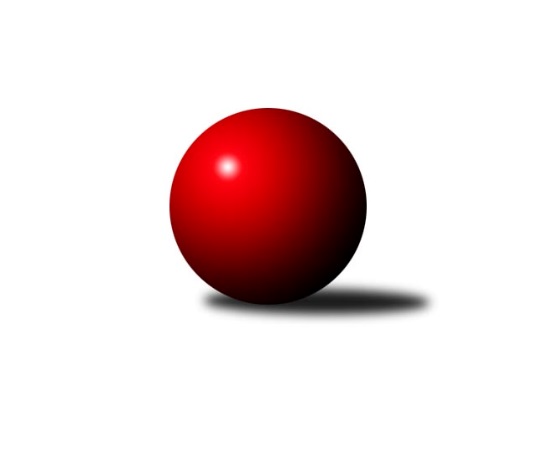 Č.4Ročník 2019/2020	5.5.2024 OP Strakonice a Písek 2019/2020Statistika 4. kolaTabulka družstev:		družstvo	záp	výh	rem	proh	skore	sety	průměr	body	plné	dorážka	chyby	1.	TJ Fezko Strakonice A	4	4	0	0	24.0 : 8.0 	(31.5 : 16.5)	2495	8	1719	776	43.5	2.	TJ Blatná D	4	2	1	1	17.0 : 15.0 	(26.0 : 22.0)	2445	5	1728	717	60	3.	TJ Sokol Písek B	4	2	0	2	15.5 : 16.5 	(25.0 : 23.0)	2276	4	1631	646	65.5	4.	TJ Fezko Strakonice C	4	2	0	2	15.5 : 16.5 	(21.0 : 27.0)	2239	4	1616	623	71.8	5.	SK Otava Katovice	4	1	0	3	14.0 : 18.0 	(19.5 : 28.5)	2212	2	1600	613	74	6.	TJ Fezko Strakonice B	4	0	1	3	10.0 : 22.0 	(21.0 : 27.0)	2270	1	1612	658	73.8Tabulka doma:		družstvo	záp	výh	rem	proh	skore	sety	průměr	body	maximum	minimum	1.	TJ Fezko Strakonice A	3	3	0	0	17.0 : 7.0 	(21.5 : 14.5)	2482	6	2508	2432	2.	TJ Blatná D	3	2	1	0	15.0 : 9.0 	(21.0 : 15.0)	2396	5	2477	2318	3.	TJ Sokol Písek B	1	1	0	0	5.5 : 2.5 	(7.0 : 5.0)	2299	2	2299	2299	4.	TJ Fezko Strakonice C	1	1	0	0	5.0 : 3.0 	(5.0 : 7.0)	2297	2	2297	2297	5.	SK Otava Katovice	2	1	0	1	9.0 : 7.0 	(12.5 : 11.5)	2169	2	2207	2130	6.	TJ Fezko Strakonice B	2	0	0	2	3.0 : 13.0 	(6.0 : 18.0)	2260	0	2262	2258Tabulka venku:		družstvo	záp	výh	rem	proh	skore	sety	průměr	body	maximum	minimum	1.	TJ Fezko Strakonice A	1	1	0	0	7.0 : 1.0 	(10.0 : 2.0)	2531	2	2531	2531	2.	TJ Fezko Strakonice C	3	1	0	2	10.5 : 13.5 	(16.0 : 20.0)	2220	2	2288	2178	3.	TJ Sokol Písek B	3	1	0	2	10.0 : 14.0 	(18.0 : 18.0)	2265	2	2383	2160	4.	TJ Fezko Strakonice B	2	0	1	1	7.0 : 9.0 	(15.0 : 9.0)	2268	1	2283	2253	5.	TJ Blatná D	1	0	0	1	2.0 : 6.0 	(5.0 : 7.0)	2494	0	2494	2494	6.	SK Otava Katovice	2	0	0	2	5.0 : 11.0 	(7.0 : 17.0)	2234	0	2239	2229Tabulka podzimní části:		družstvo	záp	výh	rem	proh	skore	sety	průměr	body	doma	venku	1.	TJ Fezko Strakonice A	4	4	0	0	24.0 : 8.0 	(31.5 : 16.5)	2495	8 	3 	0 	0 	1 	0 	0	2.	TJ Blatná D	4	2	1	1	17.0 : 15.0 	(26.0 : 22.0)	2445	5 	2 	1 	0 	0 	0 	1	3.	TJ Sokol Písek B	4	2	0	2	15.5 : 16.5 	(25.0 : 23.0)	2276	4 	1 	0 	0 	1 	0 	2	4.	TJ Fezko Strakonice C	4	2	0	2	15.5 : 16.5 	(21.0 : 27.0)	2239	4 	1 	0 	0 	1 	0 	2	5.	SK Otava Katovice	4	1	0	3	14.0 : 18.0 	(19.5 : 28.5)	2212	2 	1 	0 	1 	0 	0 	2	6.	TJ Fezko Strakonice B	4	0	1	3	10.0 : 22.0 	(21.0 : 27.0)	2270	1 	0 	0 	2 	0 	1 	1Tabulka jarní části:		družstvo	záp	výh	rem	proh	skore	sety	průměr	body	doma	venku	1.	TJ Sokol Písek B	0	0	0	0	0.0 : 0.0 	(0.0 : 0.0)	0	0 	0 	0 	0 	0 	0 	0 	2.	TJ Fezko Strakonice C	0	0	0	0	0.0 : 0.0 	(0.0 : 0.0)	0	0 	0 	0 	0 	0 	0 	0 	3.	TJ Fezko Strakonice B	0	0	0	0	0.0 : 0.0 	(0.0 : 0.0)	0	0 	0 	0 	0 	0 	0 	0 	4.	TJ Blatná D	0	0	0	0	0.0 : 0.0 	(0.0 : 0.0)	0	0 	0 	0 	0 	0 	0 	0 	5.	SK Otava Katovice	0	0	0	0	0.0 : 0.0 	(0.0 : 0.0)	0	0 	0 	0 	0 	0 	0 	0 	6.	TJ Fezko Strakonice A	0	0	0	0	0.0 : 0.0 	(0.0 : 0.0)	0	0 	0 	0 	0 	0 	0 	0 Zisk bodů pro družstvo:		jméno hráče	družstvo	body	zápasy	v %	dílčí body	sety	v %	1.	Richard Zelinka 	TJ Fezko Strakonice A 	4	/	4	(100%)	8	/	8	(100%)	2.	Pavel Poklop 	TJ Fezko Strakonice A 	4	/	4	(100%)	7.5	/	8	(94%)	3.	Petr Šídlo 	SK Otava Katovice  	4	/	4	(100%)	5	/	8	(63%)	4.	František Nesveda 	SK Otava Katovice  	4	/	4	(100%)	5	/	8	(63%)	5.	Věra Hajíčková 	TJ Sokol Písek B 	3	/	3	(100%)	6	/	6	(100%)	6.	Drahomíra Nedomová 	TJ Sokol Písek B 	3	/	3	(100%)	5	/	6	(83%)	7.	Karel Palán 	TJ Fezko Strakonice C 	3	/	4	(75%)	6	/	8	(75%)	8.	Milada Sýkorová 	SK Otava Katovice  	3	/	4	(75%)	6	/	8	(75%)	9.	Marie Lukešová 	TJ Sokol Písek B 	2	/	2	(100%)	4	/	4	(100%)	10.	Adriana Němcová 	TJ Fezko Strakonice B 	2	/	2	(100%)	4	/	4	(100%)	11.	Petr Švec 	TJ Fezko Strakonice C 	2	/	2	(100%)	3	/	4	(75%)	12.	Martin Krajčo 	TJ Fezko Strakonice A 	2	/	3	(67%)	4	/	6	(67%)	13.	Václav Poklop 	TJ Fezko Strakonice B 	2	/	3	(67%)	4	/	6	(67%)	14.	Petr Dlabač 	TJ Blatná D 	2	/	3	(67%)	4	/	6	(67%)	15.	Jaroslav Holfeld 	TJ Fezko Strakonice B 	2	/	3	(67%)	3	/	6	(50%)	16.	Vladimír Falc 	TJ Fezko Strakonice C 	2	/	3	(67%)	3	/	6	(50%)	17.	Martin Rod 	TJ Fezko Strakonice A 	2	/	3	(67%)	3	/	6	(50%)	18.	Miroslav Kocour 	TJ Fezko Strakonice C 	2	/	3	(67%)	2	/	6	(33%)	19.	Josef Navrátil 	TJ Blatná D 	2	/	4	(50%)	5	/	8	(63%)	20.	Karel Koubek 	TJ Blatná D 	2	/	4	(50%)	5	/	8	(63%)	21.	Libor Hejpetr 	TJ Fezko Strakonice B 	2	/	4	(50%)	5	/	8	(63%)	22.	Pavel Sitter 	TJ Sokol Písek B 	1.5	/	3	(50%)	3	/	6	(50%)	23.	Jiří Maťátko 	TJ Fezko Strakonice C 	1.5	/	4	(38%)	4	/	8	(50%)	24.	Karel Filek 	TJ Fezko Strakonice A 	1	/	1	(100%)	2	/	2	(100%)	25.	Václav Valhoda 	TJ Fezko Strakonice A 	1	/	1	(100%)	1	/	2	(50%)	26.	Martina Bendasová 	TJ Sokol Písek B 	1	/	2	(50%)	2.5	/	4	(63%)	27.	Josef Kohout 	TJ Blatná D 	1	/	2	(50%)	2	/	4	(50%)	28.	Miroslav Trobl 	TJ Fezko Strakonice B 	1	/	2	(50%)	2	/	4	(50%)	29.	Zuzana Koubová 	TJ Fezko Strakonice C 	1	/	2	(50%)	2	/	4	(50%)	30.	Bohuslava Říhová 	TJ Blatná D 	1	/	3	(33%)	3	/	6	(50%)	31.	Zdeněk Valdman 	TJ Fezko Strakonice A 	1	/	3	(33%)	2	/	6	(33%)	32.	Petra Prýmasová 	TJ Blatná D 	1	/	3	(33%)	2	/	6	(33%)	33.	Václav Kalous 	TJ Fezko Strakonice B 	1	/	3	(33%)	1	/	6	(17%)	34.	Iva Švejcarová 	TJ Sokol Písek B 	1	/	4	(25%)	3	/	8	(38%)	35.	Jan Vaňata 	TJ Blatná D 	1	/	4	(25%)	3	/	8	(38%)	36.	Jaroslav Tomšovic 	SK Otava Katovice  	1	/	4	(25%)	2.5	/	8	(31%)	37.	Stanislav Bouda 	TJ Fezko Strakonice C 	0	/	1	(0%)	1	/	2	(50%)	38.	Milan Vanžura 	TJ Sokol Písek B 	0	/	1	(0%)	0	/	2	(0%)	39.	Jakub Kareš 	TJ Fezko Strakonice A 	0	/	1	(0%)	0	/	2	(0%)	40.	Václav Kalous 	TJ Fezko Strakonice B 	0	/	1	(0%)	0	/	2	(0%)	41.	David Trobl 	TJ Fezko Strakonice B 	0	/	2	(0%)	1	/	4	(25%)	42.	Zlatuše Hofmanová 	TJ Sokol Písek B 	0	/	2	(0%)	1	/	4	(25%)	43.	Zdeněk Haas 	SK Otava Katovice  	0	/	2	(0%)	1	/	4	(25%)	44.	Olga Procházková 	TJ Sokol Písek B 	0	/	2	(0%)	0.5	/	4	(13%)	45.	Petr Kos 	TJ Fezko Strakonice C 	0	/	2	(0%)	0	/	4	(0%)	46.	František Vondrášek 	SK Otava Katovice  	0	/	2	(0%)	0	/	4	(0%)	47.	Miroslav Procházka 	TJ Sokol Písek B 	0	/	2	(0%)	0	/	4	(0%)	48.	Hana Kyrianová 	TJ Fezko Strakonice A 	0	/	3	(0%)	2	/	6	(33%)	49.	Eva Konzalová 	SK Otava Katovice  	0	/	3	(0%)	0	/	6	(0%)	50.	Josef Herzig 	TJ Fezko Strakonice C 	0	/	3	(0%)	0	/	6	(0%)	51.	Jiří Linhart 	TJ Fezko Strakonice B 	0	/	4	(0%)	1	/	8	(13%)Průměry na kuželnách:		kuželna	průměr	plné	dorážka	chyby	výkon na hráče	1.	TJ Fezko Strakonice, 1-4	2375	1677	698	62.4	(396.0)	2.	TJ Blatná, 1-4	2333	1681	651	71.2	(388.9)	3.	TJ Sokol Písek, 1-2	2246	1603	642	59.5	(374.3)	4.	SK Otava Katovice, 1-2	2168	1546	622	64.8	(361.5)Nejlepší výkony na kuželnách:TJ Fezko Strakonice, 1-4TJ Fezko Strakonice A	2531	3. kolo	Martin Rod 	TJ Fezko Strakonice A	462	2. koloTJ Fezko Strakonice A	2508	2. kolo	Pavel Poklop 	TJ Fezko Strakonice A	461	2. koloTJ Fezko Strakonice A	2507	4. kolo	Martin Krajčo 	TJ Fezko Strakonice A	455	4. koloTJ Blatná D	2494	2. kolo	Martin Rod 	TJ Fezko Strakonice A	452	3. koloTJ Fezko Strakonice A	2432	1. kolo	Richard Zelinka 	TJ Fezko Strakonice A	449	1. koloTJ Sokol Písek B	2383	1. kolo	Pavel Poklop 	TJ Fezko Strakonice A	446	3. koloTJ Sokol Písek B	2357	4. kolo	Pavel Poklop 	TJ Fezko Strakonice A	441	4. koloTJ Fezko Strakonice C	2297	2. kolo	Karel Koubek 	TJ Blatná D	440	2. koloTJ Fezko Strakonice B	2262	1. kolo	Karel Filek 	TJ Fezko Strakonice A	438	3. koloTJ Fezko Strakonice B	2258	3. kolo	Karel Palán 	TJ Fezko Strakonice C	438	2. koloTJ Blatná, 1-4TJ Blatná D	2477	3. kolo	Josef Navrátil 	TJ Blatná D	437	3. koloTJ Blatná D	2394	1. kolo	Karel Koubek 	TJ Blatná D	432	1. koloTJ Blatná D	2318	4. kolo	Josef Kohout 	TJ Blatná D	429	3. koloTJ Fezko Strakonice C	2288	1. kolo	Bohuslava Říhová 	TJ Blatná D	424	1. koloTJ Fezko Strakonice B	2283	4. kolo	Zuzana Koubová 	TJ Fezko Strakonice C	423	1. koloSK Otava Katovice 	2239	3. kolo	František Nesveda 	SK Otava Katovice 	413	3. kolo		. kolo	Miroslav Trobl 	TJ Fezko Strakonice B	409	4. kolo		. kolo	Karel Koubek 	TJ Blatná D	408	4. kolo		. kolo	Petr Šídlo 	SK Otava Katovice 	408	3. kolo		. kolo	Jaroslav Holfeld 	TJ Fezko Strakonice B	407	4. koloTJ Sokol Písek, 1-2TJ Sokol Písek B	2299	3. kolo	Drahomíra Nedomová 	TJ Sokol Písek B	401	3. koloTJ Fezko Strakonice C	2193	3. kolo	Zuzana Koubová 	TJ Fezko Strakonice C	397	3. kolo		. kolo	Marie Lukešová 	TJ Sokol Písek B	390	3. kolo		. kolo	Karel Palán 	TJ Fezko Strakonice C	383	3. kolo		. kolo	Pavel Sitter 	TJ Sokol Písek B	381	3. kolo		. kolo	Jiří Maťátko 	TJ Fezko Strakonice C	381	3. kolo		. kolo	Iva Švejcarová 	TJ Sokol Písek B	380	3. kolo		. kolo	Věra Hajíčková 	TJ Sokol Písek B	379	3. kolo		. kolo	Petr Švec 	TJ Fezko Strakonice C	369	3. kolo		. kolo	Zlatuše Hofmanová 	TJ Sokol Písek B	368	3. koloSK Otava Katovice, 1-2SK Otava Katovice 	2207	2. kolo	Petr Šídlo 	SK Otava Katovice 	414	2. koloTJ Fezko Strakonice C	2178	4. kolo	František Nesveda 	SK Otava Katovice 	406	2. koloTJ Sokol Písek B	2160	2. kolo	Petr Šídlo 	SK Otava Katovice 	404	4. koloSK Otava Katovice 	2130	4. kolo	Pavel Sitter 	TJ Sokol Písek B	403	2. kolo		. kolo	Jaroslav Tomšovic 	SK Otava Katovice 	398	2. kolo		. kolo	Petr Švec 	TJ Fezko Strakonice C	395	4. kolo		. kolo	František Nesveda 	SK Otava Katovice 	380	4. kolo		. kolo	Miroslav Kocour 	TJ Fezko Strakonice C	371	4. kolo		. kolo	Iva Švejcarová 	TJ Sokol Písek B	370	2. kolo		. kolo	Zdeněk Haas 	SK Otava Katovice 	369	2. koloČetnost výsledků:	6.0 : 2.0	4x	5.5 : 2.5	1x	5.0 : 3.0	3x	4.0 : 4.0	1x	3.0 : 5.0	1x	2.0 : 6.0	1x	1.0 : 7.0	1x